  Střední průmyslová škola Chrudim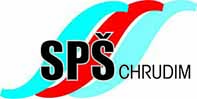 Čáslavská 973, 537 01  Chrudim, Zřizovatel: Pardubický krajVážení rodiče,aby mohl být Váš syn/dcera zapsaný ke studiu, je nezbytně nutné, abyste do 10 dnů od zveřejnění seznamu přijatých na webových stránkách školy (tj. do 10 dnů od 30. 4. 2018) doručili škole vyplněný a podepsaný zápisový lístek, který žáci dostávají na základní škole. V případě, že se uchazeč nehlásí na naši školu po ZŠ, musí si o tento zápisový lístek zažádat na krajském úřadě příslušném podle místa trvalého pobytu.Pokud si naši školu nakonec nevyberete, prosíme, sdělte nám tuto informaci (telefonicky, e-mailem). Zahájení školního roku 2018/2019 proběhne v pondělí 3. září 2018 v 8:00 hodin v budově Střední průmyslové školy Chrudim, Čáslavská 973, 537 01 Chrudim.Všichni žáci si přinesou přezůvky, visací zámek, poznámkový blok a psací potřeby. K tomuto zahajovacímu dopisu náleží:1. Osobní dotazník žáka (obzvláště důležité je v osobním dotazníku vyplnit funkční e-mailovou adresu na zákonného zástupce, protože pouze jejím prostřednictvím lze získat přístup do Elektronické třídní knihy a komunikovat s ní, tzn. sledovat docházku a prospěch žáka, omlouvat jeho absenci atd.)2. Přihláška ke stravování ve školní jídelněV případě, že se rozhodnete pro studium na naší škole, vyplněný osobní dotazník a přihlášku ke stravování zašlete, prosím, poštou na adresu školy, můžete ho také donést osobně na studijní oddělení školy. Případně můžete poslat materiály naskenované na studijni@sps-chrudim.cz.Pro školní rok 2018/2019 bude každý žák potřebovat:1 pár sportovní obuvi určené do tělocvičny1 pár sportovní obuvi do přírodysportovní úbor do tělocvičny, teplákovou soupravu pro chladné počasí.Žáci oborů Strojírenství, Mechatronika a Mechanik strojů a zařízení budou potřebovat:pracovní oděv (kalhoty, halena), čepici, pracovní rukavice kožené, pracovní obuv s pevnou špičkou, ochranné brýle, ručník a mýdlo.Do 30. 9. 2018 Vás požádáme o úhradu příspěvku na:- půjčovné učebnic - fond SRPŠ - kopírování - pořízení ISIC karty, která slouží jako žákovský průkaz a žákům umožní vstup do školy a objednávání    stravy ve školní jídelně Celková částka (cca 1200,- Kč) Vám bude upřesněna po nástupu Vašeho syna/dcery do školy (písemně, e-mailem).V Chrudimi dne 3. dubna 2018Ing. František Mihulka           ředitel školy